NOTA ALLA COMPILAZIONELa compilazione di questo modulo ha valore di candidatura all'Avviso pubblico SEC/2022/AP-3 per per manifestazioni di interesse alla co-progettazione del Piccolo Festival di San Biagio (Casalecchio di Reno), pubblicato dalla Fondazione per l’Innovazione Urbana e disponibile sul sito della Fondazione, sezione “Fondazione Trasparente”, sottosezione “Sovvenzioni, contributi, sussidi, vantaggi economici - Atti di concessione”:http://fondazioneinnovazioneurbana.it/45-uncategorised/2286-fondazione-trasparente-atti-di-concesssioneIl modulo si compone di due sezioni: la Sezione A è dedicata agli enti del terzo settore o società con personalità giuridica, mentre la Sezione B è riservata ai gruppi informali. Solo una delle due sezioni dovrà essere compilata, con riferimento alla forma giuridica indicata nel modulo di manifestazione di interesse (Allegato 1).Il modulo dovrà essere inviato, secondo i termini e le modalità di cui all’art. 8 dell’avviso, all’indirizzo e-mail immaginazionecivica@fondazioneinnovazioneurbana.it.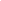 SEZIONE ADichiarazione di possesso dei requisitiSoggetti con personalità giuridicaIl/la sottoscritto/a ______________________________, nato/a a ___________ il ____________ e residente in via _____________, città _____________, codice fiscale ______________________, in qualità di Legale Rappresentante del soggetto sotto indicato:DICHIARAai sensi degli artt. 46 e 47 del D.P.R. 445/2000, consapevole delle sanzioni penali previste dall’art. 76 del medesimo D.P.R. 445/2000 per le ipotesi di falsità in atti e dichiarazioni mendaci ivi indicate:che l’ente rappresentato è in possesso dei requisiti di ordine generale di cui all’art. 80 del D.Lgs. 50/2016;di essere consapevole che la manifestazione di interesse inoltrata in risposta all’avviso in oggetto non costituisce condizione di accesso automatica né al percorso di co-progettazione né alla concessione di eventuali contributi economici;di essere consapevole che il mancato possesso dei requisiti dichiarati con la presente possono portare all’esclusione dal percorso di co-progettazione e/o alla revoca del contributo economico, qualora concesso;di allegare alla presente dichiarazione copia del documento di identità in corso di validità del sottoscrittore.Luogo e dataFirma______________________(è possibile sottoscrivere il modulo con firma autografa o firma digitale in formato CAdES o PAdES)SEZIONE BDichiarazione di possesso dei requisitiGruppi informaliIl/la sottoscritto/a ______________________________, nato/a a ___________ il ____________ e residente in via _____________, città _____________, codice fiscale ______________________, in qualità di referente e tesoriere del gruppo informale denominato _________________________, e proponente della proposta progettuale intitolata ______________________________________,DICHIARAai sensi dell’art. 2 dell’avviso in oggetto, di essere in possesso dei seguenti requisiti:il godimento dei diritti civili e politici;non avere riportato condanne penali, ovvero l’applicazione della pena ai sensi degli artt. 444 e seguenti del Codice di procedura penale;non essere destinatario di misure di prevenzione;il possesso dei requisiti per contrarre con la Pubblica Amministrazione;l’assenza di conflitti di interesse, anche potenziali, con la Fondazione.che tutti i membri del gruppo informale di cui è referente sono in possesso dei medesimi requisiti,che, qualora dovessero emergere conflitti di interessi, anche potenziali, con la Fondazione, provvederà a comunicarlo immediatamente al Responsabile della Prevenzione della Corruzione e della trasparenza (rpct@fondazioneinnovazioneurbana.it);di essere consapevole che la manifestazione di interesse inoltrata in risposta all’avviso in oggetto non costituisce condizione di accesso automatica né al percorso di co-progettazione né alla concessione di eventuali contributi economici;di essere consapevole che il mancato possesso dei requisiti dichiarati con la presente possono portare all’esclusione dal percorso di co-progettazione e/o alla revoca del contributo economico, qualora concesso;di allegare alla presente dichiarazione copia del documento di identità in corso di validità del sottoscrittore.Luogo e dataFirma______________________(è possibile sottoscrivere il modulo con firma autografa o firma digitale in formato CAdES o PAdES)Denominazione:natura giuridica:natura giuridica:Sede legale nel comune diProv.:Cap:Indirizzo:Indirizzo:Indirizzo:Codice fiscale:Partita IVA:Partita IVA:Titolo della proposta progettuale:Titolo della proposta progettuale:Titolo della proposta progettuale: